Free Trade AgreementResearch Activity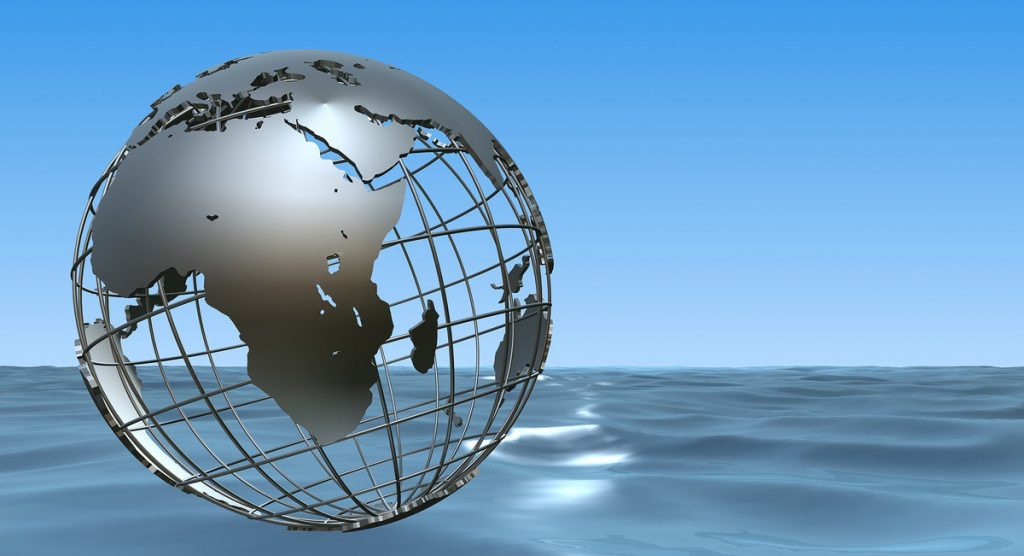 Individually or in small groups, find out the answers to the following questions about free tradeFind out what Free Trade meansList 5 countries that New Zealand has a free trade agreement withExplain three advantages of free trade for a countryExplain three disadvantages of free trade for a countryExplain why/why not free trade is important for New Zealand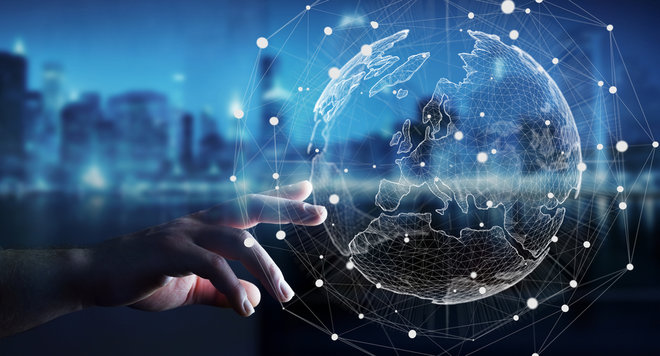 